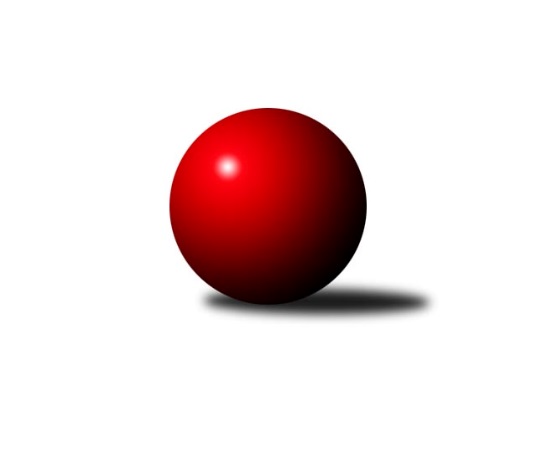 Č.7Ročník 2019/2020	18.10.2019Nejlepšího výkonu v tomto kole: 1641 dosáhlo družstvo: TJ Odry CMeziokresní přebor - Nový Jičín, Přerov, Vsetín 2019/2020Výsledky 7. kolaSouhrnný přehled výsledků:TJ Frenštát pod Radhoštěm 	- TJ Spartak Bílovec˝B˝	0.5:5.5	1470:1532	4.0:4.0	16.10.TJ Nový Jičín˝B˝	- TJ Nový Jičín˝C˝	1:5	1550:1560	3.0:5.0	17.10.KK Lipník nad Bečvou˝C˝	- KK Hranice 	5:1	1601:1452	7.0:1.0	17.10.TJ Odry C	- Kelč˝B˝	5:1	1641:1537	6.0:2.0	18.10.Tabulka družstev:	1.	KK Hranice	7	6	0	1	32.0 : 10.0 	36.5 : 19.5 	 1577	12	2.	KK Lipník nad Bečvou˝C˝	7	5	0	2	25.5 : 16.5 	34.0 : 22.0 	 1494	10	3.	TJ Odry C	7	4	0	3	26.5 : 15.5 	34.0 : 22.0 	 1539	8	4.	TJ Spartak Bílovec˝B˝	7	4	0	3	25.0 : 17.0 	27.0 : 29.0 	 1548	8	5.	TJ Frenštát pod Radhoštěm	7	4	0	3	17.5 : 24.5 	25.5 : 30.5 	 1516	8	6.	Kelč˝B˝	7	2	1	4	18.0 : 24.0 	24.0 : 32.0 	 1536	5	7.	TJ Nový Jičín˝C˝	7	2	1	4	15.5 : 26.5 	23.0 : 33.0 	 1435	5	8.	TJ Nový Jičín˝B˝	7	0	0	7	8.0 : 34.0 	20.0 : 36.0 	 1464	0Podrobné výsledky kola:	 TJ Frenštát pod Radhoštěm 	1470	0.5:5.5	1532	TJ Spartak Bílovec˝B˝	Zdeněk Bordovský	 	 169 	 183 		352 	 1:1 	 407 	 	229 	 178		Emil Rubač	Miroslav Baroš	 	 159 	 163 		322 	 1:1 	 327 	 	142 	 185		Miloš Šrot	Tomáš Binek	 	 204 	 192 		396 	 1:1 	 396 	 	192 	 204		Přemysl Horák	Miroslav Makový	 	 211 	 189 		400 	 1:1 	 402 	 	207 	 195		Michal Kudelarozhodčí: Bordovsky ZdenekNejlepší výkon utkání: 407 - Emil Rubač	 TJ Nový Jičín˝B˝	1550	1:5	1560	TJ Nový Jičín˝C˝	Jiří Plešek	 	 188 	 189 		377 	 1:1 	 382 	 	179 	 203		Adam Hlásný	Miroslav Bár	 	 192 	 208 		400 	 1:1 	 401 	 	213 	 188		Nikolas Chovanec	Martin D´Agnolo	 	 213 	 178 		391 	 1:1 	 375 	 	196 	 179		Jan Schwarzer	Eva Telčerová	 	 185 	 197 		382 	 0:2 	 402 	 	199 	 203		Ivana Volnározhodčí: Tichánek PetrNejlepší výkon utkání: 402 - Ivana Volná	 KK Lipník nad Bečvou˝C˝	1601	5:1	1452	KK Hranice 	Jan Špalek	 	 219 	 202 		421 	 2:0 	 353 	 	184 	 169		Zdeňka Terrichová	Jana Kulhánková	 	 184 	 197 		381 	 2:0 	 320 	 	166 	 154		Jaroslav Ledvina	Kamila Macíková	 	 190 	 203 		393 	 1:1 	 399 	 	185 	 214		Josef Schwarz	Ladislav Mandák	 	 203 	 203 		406 	 2:0 	 380 	 	192 	 188		Anna Ledvinovározhodčí:  Vedoucí družstevNejlepší výkon utkání: 421 - Jan Špalek	 TJ Odry C	1641	5:1	1537	Kelč˝B˝	Martin Pavič	 	 220 	 219 		439 	 2:0 	 382 	 	166 	 216		Stanislav Pitrun	Pavel Janča	 	 204 	 194 		398 	 1:1 	 410 	 	203 	 207		Josef Chvatík	Věra Ovšáková	 	 197 	 194 		391 	 1:1 	 385 	 	206 	 179		Antonín Pitrun	Lucie Kučáková	 	 211 	 202 		413 	 2:0 	 360 	 	177 	 183		Jiří Janošekrozhodčí: Lucie KučákováNejlepší výkon utkání: 439 - Martin PavičPořadí jednotlivců:	jméno hráče	družstvo	celkem	plné	dorážka	chyby	poměr kuž.	Maximum	1.	František Opravil 	KK Hranice 	424.38	286.0	138.4	3.5	2/3	(442)	2.	Michal Kudela 	TJ Spartak Bílovec˝B˝	422.63	294.0	128.6	5.0	4/5	(441)	3.	Ladislav Mandák 	KK Lipník nad Bečvou˝C˝	415.58	278.8	136.8	4.8	3/4	(457)	4.	Jan Špalek 	KK Lipník nad Bečvou˝C˝	412.25	288.2	124.1	7.4	4/4	(439)	5.	Anna Ledvinová 	KK Hranice 	412.08	283.8	128.3	2.6	3/3	(464)	6.	Miroslav Makový 	TJ Frenštát pod Radhoštěm 	408.50	284.5	124.0	6.8	2/3	(422)	7.	Milan Kučera 	TJ Frenštát pod Radhoštěm 	408.25	278.3	130.0	3.0	2/3	(439)	8.	Přemysl Horák 	TJ Spartak Bílovec˝B˝	404.07	285.9	118.2	9.1	5/5	(442)	9.	Jiří Janošek 	Kelč˝B˝	400.67	282.6	118.1	6.4	5/5	(428)	10.	Nikolas Chovanec 	TJ Nový Jičín˝C˝	397.33	285.1	112.3	9.3	3/4	(402)	11.	Jiří Terrich 	KK Hranice 	396.50	284.0	112.5	11.2	2/3	(439)	12.	Josef Chvatík 	Kelč˝B˝	394.25	276.0	118.3	7.3	4/5	(425)	13.	Tomáš Binek 	TJ Frenštát pod Radhoštěm 	393.50	282.1	111.4	11.0	2/3	(401)	14.	Lucie Kučáková 	TJ Odry C	391.40	279.2	112.2	8.7	5/5	(413)	15.	Antonín Pitrun 	Kelč˝B˝	388.50	277.3	111.2	9.3	4/5	(445)	16.	Martin D´Agnolo 	TJ Nový Jičín˝B˝	387.06	264.2	122.9	9.8	4/4	(412)	17.	Ota Beňo 	TJ Spartak Bílovec˝B˝	386.17	272.8	113.3	10.3	4/5	(428)	18.	Jiří Petr 	TJ Frenštát pod Radhoštěm 	383.50	266.5	117.0	6.5	2/3	(428)	19.	Miroslav Bár 	TJ Nový Jičín˝B˝	383.00	269.6	113.4	9.8	4/4	(403)	20.	Ivana Volná 	TJ Nový Jičín˝C˝	380.88	271.8	109.1	8.1	4/4	(415)	21.	Pavel Hedvíček 	TJ Frenštát pod Radhoštěm 	378.50	277.0	101.5	11.5	2/3	(403)	22.	Stanislav Pitrun 	Kelč˝B˝	378.00	279.3	98.7	11.8	4/5	(407)	23.	Jaroslav Ledvina 	KK Hranice 	373.17	256.0	117.2	7.2	3/3	(425)	24.	Zdeňka Terrichová 	KK Hranice 	373.00	271.5	101.5	10.5	2/3	(393)	25.	Josef Tatay 	TJ Nový Jičín˝C˝	372.00	264.9	107.1	13.0	3/4	(414)	26.	Rudolf Chuděj 	TJ Odry C	371.50	268.2	103.3	11.0	5/5	(395)	27.	Martin Vavroš 	TJ Frenštát pod Radhoštěm 	370.50	268.5	102.0	9.0	2/3	(383)	28.	Kamila Macíková 	KK Lipník nad Bečvou˝C˝	370.25	266.6	103.6	10.9	4/4	(393)	29.	Miroslav Baroš 	TJ Frenštát pod Radhoštěm 	359.67	262.5	97.2	12.2	3/3	(382)	30.	Emil Rubač 	TJ Spartak Bílovec˝B˝	356.40	260.6	95.8	13.6	5/5	(407)	31.	Zdeněk Bordovský 	TJ Frenštát pod Radhoštěm 	355.00	259.8	95.3	15.0	2/3	(365)	32.	Adam Hlásný 	TJ Nový Jičín˝C˝	346.75	256.5	90.3	17.0	4/4	(382)	33.	Jiří Plešek 	TJ Nový Jičín˝B˝	342.78	248.4	94.3	14.6	3/4	(390)	34.	Petr Tichánek 	TJ Nový Jičín˝B˝	336.00	244.7	91.3	17.2	3/4	(379)		Martin Pavič 	TJ Odry C	411.83	278.7	133.2	4.7	3/5	(439)		Pavel Šustek 	TJ Odry C	411.00	290.0	121.0	5.0	1/5	(411)		Josef Schwarz 	KK Hranice 	399.00	286.0	113.0	10.0	1/3	(399)		Pavel Janča 	TJ Odry C	392.00	287.3	104.7	8.3	3/5	(418)		Věra Ovšáková 	TJ Odry C	385.75	276.3	109.5	11.0	2/5	(391)		Jan Schwarzer 	TJ Nový Jičín˝C˝	380.50	268.3	112.3	8.8	1/4	(405)		Tomáš Polášek 	TJ Nový Jičín˝B˝	374.25	269.5	104.8	12.5	2/4	(395)		Eva Telčerová 	TJ Nový Jičín˝B˝	371.50	258.5	113.0	10.5	2/4	(382)		Jana Kulhánková 	KK Lipník nad Bečvou˝C˝	371.50	273.3	98.3	11.3	1/4	(381)		Josef Šustek 	TJ Odry C	364.67	264.3	100.3	11.3	3/5	(377)		Miloš Šrot 	TJ Spartak Bílovec˝B˝	360.78	260.6	100.2	12.9	3/5	(438)		Marie Pavelková 	Kelč˝B˝	358.00	264.0	94.0	9.0	1/5	(358)		Radomír Koleček 	Kelč˝B˝	356.50	273.5	83.0	15.0	2/5	(365)		Zdeněk Khol 	KK Lipník nad Bečvou˝C˝	349.00	260.0	89.0	16.0	1/4	(352)		Zdeněk Zouna 	TJ Frenštát pod Radhoštěm 	340.00	224.0	116.0	16.0	1/3	(340)		Zbyněk Kamas 	Kelč˝B˝	338.00	236.0	102.0	13.0	1/5	(338)		Jiří Ticháček 	KK Lipník nad Bečvou˝C˝	318.50	243.0	75.5	22.0	2/4	(325)		Jana Ticháčková 	KK Lipník nad Bečvou˝C˝	303.00	211.5	91.5	19.5	2/4	(338)		Antonín Matyo 	TJ Nový Jičín˝C˝	260.50	204.5	56.0	29.0	2/4	(278)Sportovně technické informace:Starty náhradníků:registrační číslo	jméno a příjmení 	datum startu 	družstvo	číslo startu24470	Martin D'Agnolo	17.10.2019	TJ Nový Jičín˝B˝	7x
Hráči dopsaní na soupisku:registrační číslo	jméno a příjmení 	datum startu 	družstvo	Program dalšího kola:8. kolo23.10.2019	st	16:30	TJ Frenštát pod Radhoštěm  - TJ Nový Jičín˝B˝	24.10.2019	čt	16:30	KK Lipník nad Bečvou˝C˝ - Kelč˝B˝	24.10.2019	čt	16:30	TJ Spartak Bílovec˝B˝ - TJ Odry C	25.10.2019	pá	16:30	KK Hranice  - TJ Nový Jičín˝C˝	Nejlepší šestka kola - absolutněNejlepší šestka kola - absolutněNejlepší šestka kola - absolutněNejlepší šestka kola - absolutněNejlepší šestka kola - dle průměru kuželenNejlepší šestka kola - dle průměru kuželenNejlepší šestka kola - dle průměru kuželenNejlepší šestka kola - dle průměru kuželenNejlepší šestka kola - dle průměru kuželenPočetJménoNázev týmuVýkonPočetJménoNázev týmuPrůměr (%)Výkon2xMartin PavičOdry C4395xJan ŠpalekLipník C113.754214xJan ŠpalekLipník C4212xMartin PavičOdry C113.184391xLucie KučákováOdry C4132xLadislav MandákLipník C109.694062xJosef ChvatíkKelč B4101xJosef SchwarzHranice 107.83991xEmil RubačBílovec B4071xLucie KučákováOdry C106.474132xLadislav MandákLipník C4061xKamila MacíkováLipník C106.18393